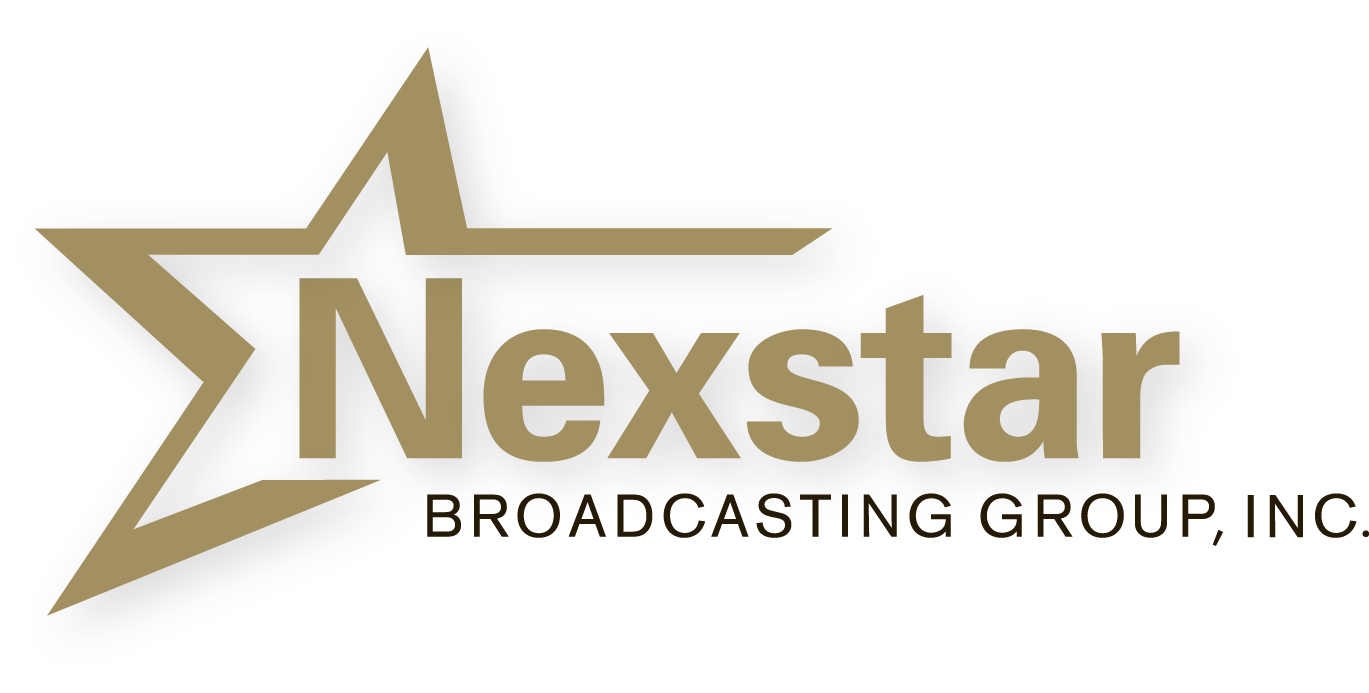 NEWS ANNOUNCEMENT	         	        For Immediate ReleaseNEXSTAR BROADCASTING SECOND QUARTER NETREVENUE RISES 50.6% TO A RECORD $221.3 MILLIONNet Revenue Growth Drives Record 2Q Operating Income of $52.5 Million up 50.4%,Adjusted EBITDA of $74.9 Million up 51.0%, and Free Cash Flow of $50.1 Million up 64.8%IRVING, Texas – August 6, 2015 – Nexstar Broadcasting Group, Inc. (NASDAQ: NXST) (“Nexstar” or “the Company”) today reported record financial results for the second quarter ended June 30, 2015 as summarized below. Summary 2015 Second Quarter HighlightsDefinitions and disclosures regarding non-GAAP financial information are included on page 4, while reconciliations are included on page 7.Broadcast cash flow margin is broadcast cash flow as a percentage of net revenue.  Adjusted EBITDA margin is Adjusted EBITDA as a percentage of net revenue.-more-Nexstar Broadcasting Group Q2 2015 Results, 8/6/15					page 2CEO CommentPerry A. Sook, Chairman, President and Chief Executive Officer of Nexstar Broadcasting Group, Inc. commented, “Nexstar’s consistent operating momentum and financial growth was evident again in the second quarter as we delivered another period of record financial results with profitability metrics all exceeding consensus expectations. Contributions from recently completed acquisitions combined with organic core advertising, distribution and digital media revenue growth and our focus on managing operations for current cash flow and future growth, resulted in all of our non-political revenue sources posting substantial second quarter increases. “The record second quarter results highlight the benefit of our initiatives to integrate our portfolio of broadcasting and digital media properties while leveraging our scale, extracting anticipated revenue and cost synergies and capitalizing on the many growth opportunities throughout our portfolio and in the local markets we serve.  As such, we remain confident that significant year-over-year growth in our non-political revenue sources will continue in the second half of the year and we expect 2015 to mark the Company’s fourth consecutive year of record free cash flow as we prepare for what are expected to be record levels of political advertising in 2016.“During the quarter, we continued to advance the visibility of our long-term growth with the successful re-negotiation of a retransmission consent agreement with one of our top five distribution partners.  We also extended affiliation agreements for five CBS television stations owned or operated by Nexstar and created the NBC affiliate in Lafayette, Louisiana and the MyNetworkTV affiliate in Waco, Texas both of which successfully launched on July 1. With the creation of the new NBC and MyNetworkTV affiliates, we innovatively and efficiently re-allocated Nexstar’s existing spectrum assets thereby creating two new duopolies with no incremental M&A costs while further elevating our advertising and retransmission consent revenue growth. At the same time, reflecting our commitment to localism and the markets we serve, during the quarter, Nexstar and Mission Broadcasting, Inc. (“Mission”) garnered nine regional Edward R. Murrow Awards bringing the number of broadcasting and journalism awards that our stations have won since 2009 to nearly 500. “With 2015 first half operating results in the books, Nexstar is on pace to achieve its projected pro-forma free cash flow of approximately $456 million during the 2015/2016 cycle, or average pro-forma free cash flow of approximately $7.30 per share per year.  Notably, with over $93 million in free cash flow generated year-to-date, we’ve already recorded approximately $3 per share in free cash flow. With accelerating growth in the back half of the year and the full year benefit in 2016 of these new affiliations and retrans renewals combined with our ability to capture large shares of political advertising in our markets, we believe we have excellent visibility toward achieving our free cash flow targets.“During the second quarter, the successful integration of recently acquired stations combined with ongoing initiatives to leverage our targeted localism, content and advertiser relationships drove a 51% rise in net revenue, more than offsetting the $4.8 million year-over-year decline in political advertising revenue.  Excluding political advertising revenue and including results from our recent acquisitions, second quarter gross revenue grew 54%, reflecting core television ad revenue growth, a significant rise in retransmission consent revenues and continued digital -more-Nexstar Broadcasting Group Q2 2015 Results, 8/6/15					page 3media revenue increases. Nexstar’s record second quarter television ad revenue was complemented by a nearly 100% rise in retransmission fee revenue and a nearly 60% increase in digital media revenue which both benefited from organic growth as well as our recent accretive acquisitions.  We expect our long-term distribution revenue growth trend to continue as in late 2014 additional contract renewals representing about 40% of the Company’s MVPD subscribers were completed and another approximately 45% of our subscribers will be renewed in 2015,  inclusive of the top five partner that was successfully renewed in July. Nexstar’s ongoing revenue diversification is reflected in the growth in total second quarter retransmission fee and digital media revenue which rose 89% to $90.9 million, and accounted for 41% of 2015 second quarter net revenue, compared to 33% of net revenue in the year-ago period and 26% of net revenue in the 2013 second quarter.“Second quarter BCF, Adjusted EBITDA and free cash flow increases of 45.4%, 51.0% and 64.8%, respectively, reflect the value of our initiatives to actively expand our scale through strategic, accretive acquisitions while managing costs. The value-building accretive transactions completed in late 2014 and early 2015 added 27 stations as well as a digital media advertising and programmatic technology provider to our growth platform. With their successful integration we are realizing the forecasted synergies and efficiencies that were disclosed at the time the transactions were announced.  Specifically, in January 2015 we closed the largest acquisition in the Company’s history, adding the net operations of 18 stations in nine markets from Communications Corporation of America.  This was followed by the completion of single station transactions in Phoenix and Las Vegas bringing our TV station portfolio to 107 stations under ownership or management, serving 58 separate DMAs.  “With our priority of generating free cash flow, we remain disciplined in managing costs and in addressing our capital structure, leverage and cost of capital.  Reflecting this focus, second quarter corporate expense came in slightly better than our guidance at $10.5 million. Record revenue and disciplined expense and capital structure management led to second quarter 2015 free cash flow of $50.1 million representing growth of approximately 145% over the second quarter of 2013, the previous non-political period, which clearly highlights the value being derived from our platform building and revenue diversification strategies.“In summary, Nexstar’s ongoing operating execution and discipline in managing costs, combined with select accretive station transactions have positioned the Company to achieve record revenue and free cash flow in 2015, 2016 and beyond.   Importantly, our station platform now reaches approximately 18% of all U.S. television households.  As such there remains considerable opportunity for Nexstar to further expand our platform through additional accretive station and digital media acquisitions and we remain active and engaged on this front.  At the same time, our focus on the capital structure and cost of capital have positioned Nexstar with the financial flexibility to simultaneously further consolidate mid-sized markets and return capital to shareholders while maintaining a favorable leverage profile, which, pro-forma for the completion of all announced transactions is expected to result in a total leverage ratio of approximately 3.0 times at year-end 2016.”The consolidated debt of Nexstar, its wholly owned subsidiaries, Mission and Marshall Broadcasting Group, Inc. at June 30, 2015, was $1,500.4 million and senior secured debt was $699.9 million.  The Company’s total net leverage ratio at June 30, 2015 was 4.22x compared to a total permitted leverage covenant of 6.75x. The Company’s first lien net leverage ratio at June 30, 2015 was 1.93x compared to the covenant maximum of 4.00x.-more-Nexstar Broadcasting Group Q2 2015 Results, 8/6/15					page 4The table below summarizes the Company’s debt obligations:Second Quarter Conference CallNexstar will host a conference call at 10:00 a.m. ET today.  Senior management will discuss the financial results and host a question and answer session.  The dial in number for the audio conference call is 719/325-2354, conference ID 6551580 (domestic and international callers).  In addition, a live audio webcast of the call will be accessible to the public on Nexstar’s web site, www.nexstar.tv and a recording of the webcast will be archived on the site for 90 days following the live event.Definitions and Disclosures Regarding non-GAAP Financial InformationBroadcast cash flow is calculated as income from operations, plus corporate expenses, depreciation, amortization of intangible assets and broadcast rights (excluding barter), net loss on asset disposal and non-cash representation contract termination fee, minus broadcast rights payments.  Adjusted EBITDA is calculated as broadcast cash flow less corporate expenses.Free cash flow is calculated as income from operations plus depreciation, amortization of intangible assets and broadcast rights (excluding barter), net loss on asset disposal, non-cash compensation expense and non-cash representation contract termination fee, less payments for broadcast rights, cash interest expense, capital expenditures and net operating cash income taxes.Broadcast cash flow, Adjusted EBITDA and free cash flow results are non-GAAP financial measures.  Nexstar believes the presentation of these non-GAAP measures are useful to investors because they are used by lenders to measure the Company’s ability to service debt; by industry analysts to determine the market value of stations and their operating performance; by management to identify the cash available to service debt, make strategic acquisitions and investments, maintain capital assets and fund ongoing operations and working capital needs; and, because they reflect the most up-to-date operating results of the stations inclusive of pending acquisitions, TBAs or LMAs.  Management believes they also provide an additional basis from which investors can establish forecasts and valuations for the Company’s business.For a reconciliation of these non-GAAP financial measurements to the GAAP financial results cited in this news announcement, please see the supplemental tables at the end of this release.-more-Nexstar Broadcasting Group Q2 2015 Results, 8/6/15					page 5About Nexstar Broadcasting Group, Inc.Nexstar Broadcasting Group is a leading diversified media company that leverages localism to bring new services and value to consumers and advertisers through its traditional media, digital and mobile media platforms. Nexstar owns, operates, programs or provides sales and other services to 107 television stations and related digital multicast signals reaching 58 markets or approximately 18.0% of all U.S. television households. Nexstar’s portfolio includes affiliates of NBC, CBS, ABC, FOX, MyNetworkTV, The CW, Telemundo, Bounce TV, Me-TV, LATV, RTV, Estrella, This TV, Weather Nation Utah, Movies! and News/Weather. Nexstar’s community portal websites offer additional hyper-local content and verticals for consumers and advertisers, allowing audiences to choose where, when and how they access content while creating new revenue opportunities.Forward-Looking StatementsThis news release includes forward-looking statements. We have based these forward-looking statements on our current expectations and projections about future events. Forward-looking statements include information preceded by, followed by, or that includes the words "guidance," "believes," "expects," "anticipates," "could," or similar expressions.  For these statements, the Company claims the protection of the safe harbor for forward-looking statements contained in the Private Securities Litigation Reform Act of 1995.  The forward-looking statements contained in this news release, concerning, among other things, changes in net revenue, cash flow and operating expenses, involve risks and uncertainties, and are subject to change based on various important factors, including the impact of changes in national and regional economies, our ability to service and refinance our outstanding debt, successful integration of acquired television stations (including achievement of synergies and cost reductions), pricing fluctuations in local and national advertising, future regulatory actions and conditions in the television stations' operating areas, competition from others in the broadcast television markets served by the Company, volatility in programming costs, the effects of governmental regulation of broadcasting, industry consolidation, technological developments and major world news events.  Unless required by law, we undertake no obligation to update or revise any forward-looking statements, whether as a result of new information, future events or otherwise.  In light of these risks, uncertainties and assumptions, the forward-looking events discussed in this news release might not occur.  You should not place undue reliance on these forward-looking statements, which speak only as of the date of this release.  For more details on factors that could affect these expectations, please see our filings with the Securities and Exchange Commission.Contact:Thomas E. Carter	Joseph Jaffoni, Jennifer NeumanChief Financial Officer	JCIRNexstar Broadcasting Group, Inc.	212/835-8500 or nxst@jcir.com972/373-8800-tables follow-Nexstar Broadcasting Group Q2 2015 Results, 8/6/15					page 6Nexstar Broadcasting Group, Inc. Condensed Consolidated Statements of Operations 
(in thousands, except per share amounts, unaudited)-tables follow-Nexstar Broadcasting Group Q2 2015 Results, 8/6/15					page 7Nexstar Broadcasting Group, Inc.Reconciliation of Broadcast Cash Flow and Adjusted EBITDA (Non-GAAP Measures)UNAUDITED (in thousands)Nexstar Broadcasting Group, Inc.Reconciliation of Free Cash Flow (Non-GAAP Measure)UNAUDITED(in thousands)Excludes the payment of $15.172 million in taxes related to tax liabilities assumed in or resulting from various station acquisitions and sales.# # #($ in thousands)Three Months Ended June 30,Three Months Ended June 30,Three Months Ended June 30,Six Months EndedJune 30,Six Months EndedJune 30,Six Months EndedJune 30,Six Months EndedJune 30,201520142014ChangeChange20152014ChangeChangeChangeLocal RevenueLocal Revenue	$	93,991	$	70,461	$	70,461+33.4%+33.4%	$	178,515	$	136,103+31.2%+31.2%+31.2%National RevenueNational Revenue	$	38,793	$	26,075	$	26,075+48.8%+48.8%	$	74,371	$	53,264+39.6%+39.6%+39.6%Core Revenue Core Revenue 	$	132,784	$	96,536	$	96,536+37.5%+37.5%	$	252,886	$	189,367+33.5%+33.5%+33.5%Political RevenuePolitical Revenue	$	1,906	$	6,746	$	6,746(71.7)%(71.7)%	$	2,266	$	10,749(78.9)%(78.9)%(78.9)%Retransmission Fee RevenueRetransmission Fee Revenue	$	69,719	$	34,960	$	34,960+99.4%+99.4%	$	136,283	$	70,089+94.4%+94.4%+94.4%Digital Media RevenueDigital Media Revenue	$	21,180	$	13,248	$	13,248+59.9%+59.9%	$	40,492	$	19,525+107.4%+107.4%+107.4%OtherOther	$	1,379	$	1,131	$	1,131+21.9%+21.9%	$	2,580	$	2,112+22.2%+22.2%+22.2%Trade and BarterTrade and Barter	$	11,785	$	7,701	$	7,701+53.0%+53.0%	$	23,178 $	14,829+56.3%+56.3%+56.3%   Total Gross Revenue   Total Gross Revenue	$	238,753	$	160,322	$	160,322+48.9%+48.9%	$	457,685	$	306,671+49.2%+49.2%+49.2%Less Agency CommissionLess Agency Commission	$	17,431	$	13,392	$	13,392	  +30.2%	  +30.2%	$	32,972	$	25,908+27.3%+27.3%+27.3%   Net Revenue   Net Revenue	$	221,322	$	146,930	$	146,930+50.6%+50.6%	$	424,713	$	280,763+51.3%+51.3%+51.3%   Gross Revenue Excluding        Political   Gross Revenue Excluding        Political	$	236,847	$	153,576	$	153,576+54.2%+54.2%	$	455,419	$	295,922+53.9%+53.9%+53.9%Income from OperationsIncome from Operations	$	52,542	$	34,942	$	34,942+50.4%+50.4%	$	90,446	$	62,642+44.4%+44.4%+44.4%Broadcast Cash Flow(1)Broadcast Cash Flow(1)	$	85,361	$	58,701	$	58,701   +45.4%   +45.4%	$	161,089	$	109,313+47.4%+47.4%+47.4%Broadcast Cash Flow Margin(2)Broadcast Cash Flow Margin(2)		38.6%40.0%40.0%37.9%38.9%Adjusted EBITDA(1)Adjusted EBITDA(1)	$	74,887	$	49,600	$	49,600+51.0%+51.0%	$	138,932	$	91,708+51.5%+51.5%+51.5%Adjusted EBITDA Margin(2)Adjusted EBITDA Margin(2)		33.8%33.8%33.8%32.7%32.7%Free Cash Flow(1)Free Cash Flow(1)	$	50,069	$	30,378	$	30,378+64.8%+64.8%	$	93,022	$	55,633+67.2%+67.2%+67.2%($ in millions)6/30/201512/31/2014Revolving Credit Facility	$	2.0	$	5.5First Lien Term Loans 	$	697.9	$	705.06.875% Senior Unsecured Notes	$	525.5	$	525.66.125% Senior Unsecured Notes	$	275.0	$	-Total Debt	$	1,500.4	$	1,236.1Cash on Hand	$	26.9	$	131.9Three Months EndedJune 30,Three Months EndedJune 30,Six Months EndedJune 30,Six Months EndedJune 30,2015201420152014Net revenue $	221,322$	146,930$	424,713$	280,763Operating expenses:	Corporate expenses	10,474	9,101       22,157	17,605	Station direct operating expenses, net of trade, depreciation 	and amortization	72,848	43,185     140,654	83,564	Station selling, general, and administrative expenses, net of 	depreciation and amortization	46,083	34,695       91,689	67,231	Trade and barter expense	11,641	7,581       22,939	14,723	Amortization of broadcast rights, excluding barter	5,195         2,771	10,357	5,731	Amortization of intangible assets 	11,237	6,112	24,297	12,305	Depreciation	11,302	8,543	22,174	16,962                 Total operating expenses	168,780	111,988	334,267	218,121Income from operations	52,542	34,942	90,446	62,642Interest expense, net	(20,391)	(15,339)	(39,684)	(30,509)Loss on extinguishment of debt	-	(71)	-	(71)Other expenses	(150)	(127)	(268)	(255)Income before income taxes	32,001	19,405	50,494	31,807Income tax expense	(12,101)	(8,461)	(18,682)	(13,510)Net income	19,900	10,944	31,812	18,297Net loss attributable to noncontrolling interest	421	-	1,416	-Net income attributable to Nexstar$	20,321$	10,944$	33,228$	18,297Basic net income per common share attributable to Nexstar$	0.65$	0.36$	1.06$	0.60Basic weighted average number of common shares outstanding	31,325	30,641	31,260	30,622Diluted net income per common share attributable to Nexstar$	0.63$	0.34$	1.03$	0.57Diluted weighted average number of common shares outstanding	32,382	31,932	32,319	31,921Three Months EndedJune 30,Three Months EndedJune 30,Six Months EndedJune 30,Six Months EndedJune 30,Broadcast Cash Flow and EBITDA:2015201420152014Income from operations$	52,542$	34,942$	90,446$	62,642Add:Depreciation 	11,302	8,543	22,174	16,962Amortization of intangible assets 	11,237	6,112	24,297	12,305Amortization of broadcast rights, excluding barter	5,195	2,771	10,357	5,731Loss on asset disposal, net 	125	161               	927	146Corporate expenses	10,474	9,101	22,157	17,605Non-cash representation contract termination fee	-	-	1,516	-Less:Payments for broadcast rights	5,514	2,929	10,785	6,078Broadcast cash flow	85,361	58,701	161,089	109,313Margin %           38.6%           40.0%          37.9%          38.9%Less:	Corporate expenses	10,474	9,101	22,157	17,605Adjusted EBITDA$	74,887$	49,600$	138,932$	91,708Margin %           33.8%           33.8%          32.7%           32.7%Three Months EndedJune 30,Three Months EndedJune 30,Six Months EndedJune 30,Six Months EndedJune 30,Free Cash Flow:2015201420152014Income from operations$	52,542$	34,942$	90,446$	62,642Add:Depreciation	11,302	8,543	22,174	16,962Amortization of intangible assets	11,237	6,112	24,297	12,305Amortization of broadcast rights, excluding barter	5,195	2,771	10,357	5,731Loss on asset disposal, net 	125	161               927	146Non-cash compensation expense	2,804	1,913	5,662	3,556Non-cash representation contract termination fee	-	-	1,516	-Less:Payments for broadcast rights	5,514	2,929	10,785	6,078Cash interest expense	19,460	14,678	37,868	29,158	Capital expenditures	5,710	5,063	11,234	9,032	Operating cash income taxes, net of refunds(1)	2,452	1,394	2,470	1,441Free cash flow$	50,069$	30,378$	93,022$	55,633